Publicado en Panamá el 14/04/2014 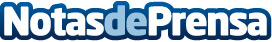 ZeroApp, la app para llamar gratis a países de todo el mundo sin uso de datosZeroApp es una aplicación gratuita disponible en Google Play y que está causando gran revuelo entre los más de 20.000 usuarios españoles que ya están disfrutando de ella. La app permite realizar llamadas y multiconferencias de forma totalmente gratuita a una gran cantidad de países de todo el mundo sin gastar datos, y con la gran calidad que las habituales líneas GSM proporcionan a la telefonía móvil.Datos de contacto:Raul GomezNota de prensa publicada en: https://www.notasdeprensa.es/-189 Categorias: Telecomunicaciones E-Commerce Dispositivos móviles http://www.notasdeprensa.es